xxxMateriál BUK:P 10 01 Kontejner mobilní 583x431x551 mm se zámkem	1xP 11 16 Stůl 750x1400x800 mm antracit			1xP 06 11 Skříň policová, dvířka/sklo (3:3) 2203x800x419 mm, se zámkem dolní dvířka                                                                                 1xP 06 06 Skříň policová otevřená úzká 2203x400x400 mm	1xDeska na zeď 50x200 cm	1xxxxP 10 01 Kontejner mobilní 583x431x551 mm se zámkem	1xP 11 05 Stůl 750x1200x800 mm		1xxxxPolička viz obrázek   	2x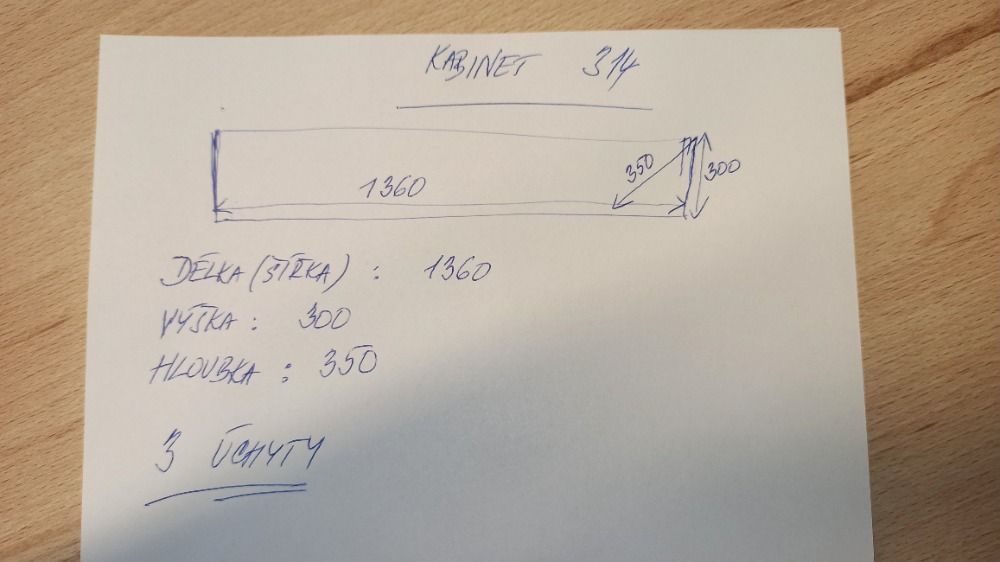 Stolek pod tiskárnu viz obrázek	1x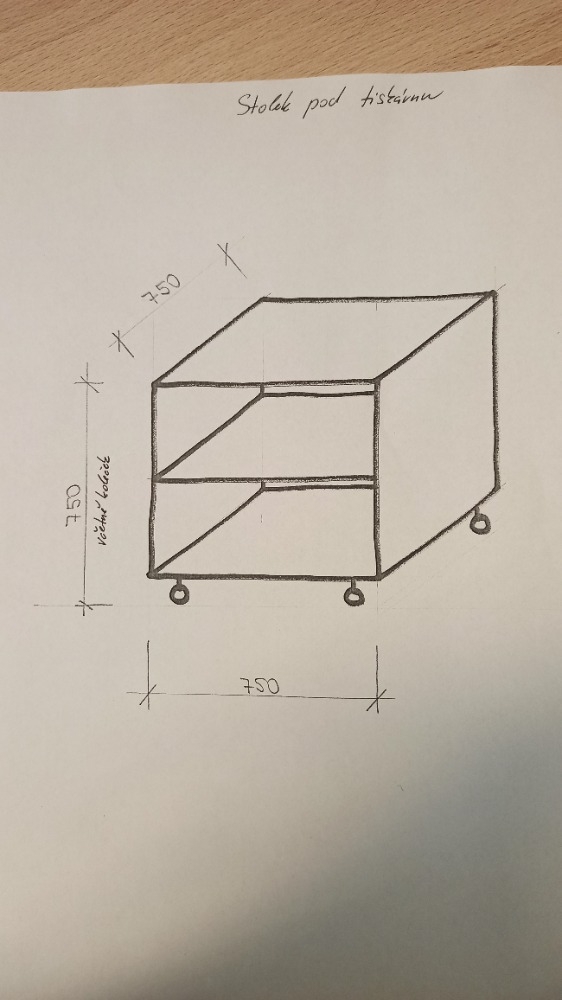 